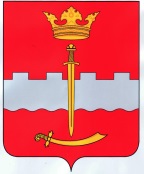 Сельская Дума сельского поселения "Село Кременское"РЕШЕНИЕ О  внесении  изменений  и дополнений  в Решение  Сельской  Думы № 76  от 27.12.2017 года «О бюджете  сельского  поселения  «Село Кременское»  на  2018 год и плановый  период 2019 и 2020 годов»Сельская ДумаРЕШИЛА: 1. Направить  остатки  бюджетных ассигнований  по  состоянию  на  01.01.2018 года  в  сумме 4 019 498  рублей 04  копейки  на  расходы  сельского  поселения  на  2018  год.             2. Изложить п.1 статьи 1  в следующей  редакции:«Статья1,  Основные  характеристики  бюджета  сельского  поселения  на  2018  год2.Утвердить  основные  характеристики  бюджета  сельского  поселения  на  2018 год;Прогнозируемый  общий  объем  доходов сельского  поселения  3 822 933 рубля 84  копейки,  том  числе  безвозмездные  поступления  в  сумме  1 524 233  рубля 84  копейки.              Общий  объем  расходов 7 658 198 рублей 04  копейки.   Нормативную  величину  резервного  фонда  администрации  сельского  поселения «Село Кременское» в  сумме140 000  рублей.Из  остатков  бюджета  ассигнований по  состоянию  на  01.06.2018 года  направить  на  погашение  дефицита бюджета  сельского  поселения  «Село Кременское»  денежные  средства  в  сумме 229 870  рублей3. Внести  изменения  в приложение  № 6; 8; 10  согласно  приложения к  данному Решению.Глава сельского  поселения«Село  Кременское»                                                                В.В.Рыбаковот 13  марта  2018  года№ 79                    с. Кременское                            Приложение № 6                            Приложение № 6к Решению Сельской Думык Решению Сельской Думык Решению Сельской Думык Решению Сельской Думы                          сельского поселения                          сельского поселения                           "Село Кременское"                           "Село Кременское"от 27.12.2017 № 76от 27.12.2017 № 76ВЕДОМСТВЕННАЯ СТРУКТУРА РАСХОДОВ МУНИЦИПАЛЬНОГО БЮДЖЕТАВЕДОМСТВЕННАЯ СТРУКТУРА РАСХОДОВ МУНИЦИПАЛЬНОГО БЮДЖЕТАВЕДОМСТВЕННАЯ СТРУКТУРА РАСХОДОВ МУНИЦИПАЛЬНОГО БЮДЖЕТАВЕДОМСТВЕННАЯ СТРУКТУРА РАСХОДОВ МУНИЦИПАЛЬНОГО БЮДЖЕТАВЕДОМСТВЕННАЯ СТРУКТУРА РАСХОДОВ МУНИЦИПАЛЬНОГО БЮДЖЕТАВЕДОМСТВЕННАЯ СТРУКТУРА РАСХОДОВ МУНИЦИПАЛЬНОГО БЮДЖЕТАВЕДОМСТВЕННАЯ СТРУКТУРА РАСХОДОВ МУНИЦИПАЛЬНОГО БЮДЖЕТАВЕДОМСТВЕННАЯ СТРУКТУРА РАСХОДОВ МУНИЦИПАЛЬНОГО БЮДЖЕТАВЕДОМСТВЕННАЯ СТРУКТУРА РАСХОДОВ МУНИЦИПАЛЬНОГО БЮДЖЕТАВЕДОМСТВЕННАЯ СТРУКТУРА РАСХОДОВ МУНИЦИПАЛЬНОГО БЮДЖЕТАВЕДОМСТВЕННАЯ СТРУКТУРА РАСХОДОВ МУНИЦИПАЛЬНОГО БЮДЖЕТАВЕДОМСТВЕННАЯ СТРУКТУРА РАСХОДОВ МУНИЦИПАЛЬНОГО БЮДЖЕТАВЕДОМСТВЕННАЯ СТРУКТУРА РАСХОДОВ МУНИЦИПАЛЬНОГО БЮДЖЕТАВЕДОМСТВЕННАЯ СТРУКТУРА РАСХОДОВ МУНИЦИПАЛЬНОГО БЮДЖЕТАна 2018 годна 2018 годна 2018 годна 2018 годна 2018 годна 2018 годна 2018 годна 2018 годна 2018 годна 2018 годна 2018 годна 2018 годна 2018 годна 2018 год(рублей)(рублей)(рублей)(рублей)(рублей)(рублей)(рублей)(рублей)(рублей)(рублей)(рублей)(рублей)(рублей)(рублей)НаименованиеНаименованиеНаименованиеНаименованиеКГРБСКГРБСКГРБСРаздел, подразделРаздел, подразделЦелевая статьяЦелевая статьяЦелевая статьяГруппы и подгруппы видов расходовИзмененные бюджетные ассигнования на 2018 годНаименованиеНаименованиеНаименованиеНаименованиеКГРБСКГРБСКГРБСРаздел, подразделРаздел, подразделЦелевая статьяЦелевая статьяЦелевая статьяГруппы и подгруппы видов расходовИзмененные бюджетные ассигнования на 2018 год11112223344456Администрация сельского поселения "Село Кременское"Администрация сельского поселения "Село Кременское"Администрация сельского поселения "Село Кременское"Администрация сельского поселения "Село Кременское"003003003+744749,02Общегосударственные вопросыОбщегосударственные вопросыОбщегосударственные вопросыОбщегосударственные вопросы+744749,02Ведомственная целевая программа «Развитие местного самоуправления муниципальной службы и кадрового потенциала в сельском поселении»Ведомственная целевая программа «Развитие местного самоуправления муниципальной службы и кадрового потенциала в сельском поселении»Ведомственная целевая программа «Развитие местного самоуправления муниципальной службы и кадрового потенциала в сельском поселении»Ведомственная целевая программа «Развитие местного самоуправления муниципальной службы и кадрового потенциала в сельском поселении»0030030030104010464 0 00 0000064 0 00 0000064 0 00 00000+744749,02Центральный аппаратЦентральный аппаратЦентральный аппаратЦентральный аппарат0030030030104010464 0 00 0000064 0 00 0000064 0 00 00000+744749,02Закупка товаров, работ, услуг для обеспечения гос. нуждЗакупка товаров, работ, услуг для обеспечения гос. нуждЗакупка товаров, работ, услуг для обеспечения гос. нуждЗакупка товаров, работ, услуг для обеспечения гос. нужд0030030030104010464 0 00 0000064 0 00 0000064 0 00 00000200+744749,02Иные закупки товаров, работ и услуг для обеспечения гос. нуждИные закупки товаров, работ и услуг для обеспечения гос. нуждИные закупки товаров, работ и услуг для обеспечения гос. нуждИные закупки товаров, работ и услуг для обеспечения гос. нужд0030030030104 0104 64 0 00 0040064 0 00 0040064 0 00 00400240+744749,02    Резервные фонды    Резервные фонды    Резервные фонды    Резервные фонды00300300301110111+100 000,00      Ведомственная целевая программа "Развитие местного самоуправления, муниципальной службы и кадрового потенциала в сельском поселении" на 2017-2019 годы      Ведомственная целевая программа "Развитие местного самоуправления, муниципальной службы и кадрового потенциала в сельском поселении" на 2017-2019 годы      Ведомственная целевая программа "Развитие местного самоуправления, муниципальной службы и кадрового потенциала в сельском поселении" на 2017-2019 годы      Ведомственная целевая программа "Развитие местного самоуправления, муниципальной службы и кадрового потенциала в сельском поселении" на 2017-2019 годы0030030030111011164 0 00 0000064 0 00 0000064 0 00 00000+100 000,00            Резервный фонд администрации            Резервный фонд администрации            Резервный фонд администрации            Резервный фонд администрации0030030030111011164 0 00 0060064 0 00 0060064 0 00 00600+ 100 000,00              Иные бюджетные ассигнования              Иные бюджетные ассигнования              Иные бюджетные ассигнования              Иные бюджетные ассигнования0030030030111011164 0 00 0060064 0 00 0060064 0 00 00600800+100 000,00                Резервные средства                Резервные средства                Резервные средства                Резервные средства0030030030111011164 0 00 0060064 0 00 0060064 0 00 00600870+100 000,00  НАЦИОНАЛЬНАЯ БЕЗОПАСНОСТЬ И ПРАВООХРАНИТЕЛЬНАЯ ДЕЯТЕЛЬНОСТЬ  НАЦИОНАЛЬНАЯ БЕЗОПАСНОСТЬ И ПРАВООХРАНИТЕЛЬНАЯ ДЕЯТЕЛЬНОСТЬ  НАЦИОНАЛЬНАЯ БЕЗОПАСНОСТЬ И ПРАВООХРАНИТЕЛЬНАЯ ДЕЯТЕЛЬНОСТЬ  НАЦИОНАЛЬНАЯ БЕЗОПАСНОСТЬ И ПРАВООХРАНИТЕЛЬНАЯ ДЕЯТЕЛЬНОСТЬ00300300303000300+100 000,00    Обеспечение пожарной безопасности    Обеспечение пожарной безопасности    Обеспечение пожарной безопасности    Обеспечение пожарной безопасности00300300303100310+100 000,00      Муниципальная программа " "Безопасность жизнедеятельности на территории сельских поселений"      Муниципальная программа " "Безопасность жизнедеятельности на территории сельских поселений"      Муниципальная программа " "Безопасность жизнедеятельности на территории сельских поселений"      Муниципальная программа " "Безопасность жизнедеятельности на территории сельских поселений"0030030030310031010 0 00 0000010 0 00 0000010 0 00 00000+100 000,00        Подпрограмма "Пожарная безопасность в сельском поселении"        Подпрограмма "Пожарная безопасность в сельском поселении"        Подпрограмма "Пожарная безопасность в сельском поселении"        Подпрограмма "Пожарная безопасность в сельском поселении"0030030030310031010 3 00 0000010 3 00 0000010 3 00 00000+100 000,00          Основное мероприятие "Предупреждение чрезвычайных ситуаций и пропаганда среди населения безопасности жизнедеятельности и обучение действиям при возникновении пожаров".          Основное мероприятие "Предупреждение чрезвычайных ситуаций и пропаганда среди населения безопасности жизнедеятельности и обучение действиям при возникновении пожаров".          Основное мероприятие "Предупреждение чрезвычайных ситуаций и пропаганда среди населения безопасности жизнедеятельности и обучение действиям при возникновении пожаров".          Основное мероприятие "Предупреждение чрезвычайных ситуаций и пропаганда среди населения безопасности жизнедеятельности и обучение действиям при возникновении пожаров".0030030030310031010 3 01 0000010 3 01 0000010 3 01 00000+100 000,00            Материально-техническое обеспечение            Материально-техническое обеспечение            Материально-техническое обеспечение            Материально-техническое обеспечение0030030030310031010 3 01 6201010 3 01 6201010 3 01 62010+100 000,00              Закупка товаров, работ и услуг для обеспечения государственных (муниципальных) нужд              Закупка товаров, работ и услуг для обеспечения государственных (муниципальных) нужд              Закупка товаров, работ и услуг для обеспечения государственных (муниципальных) нужд              Закупка товаров, работ и услуг для обеспечения государственных (муниципальных) нужд0030030030310031010 3 01 6201010 3 01 6201010 3 01 62010200+100 000,00                Иные закупки товаров, работ и услуг для обеспечения государственных (муниципальных) нужд                Иные закупки товаров, работ и услуг для обеспечения государственных (муниципальных) нужд                Иные закупки товаров, работ и услуг для обеспечения государственных (муниципальных) нужд                Иные закупки товаров, работ и услуг для обеспечения государственных (муниципальных) нужд0030030030310031010 3 01 6201010 3 01 6201010 3 01 62010240+100 000,00  НАЦИОНАЛЬНАЯ ЭКОНОМИКА  НАЦИОНАЛЬНАЯ ЭКОНОМИКА  НАЦИОНАЛЬНАЯ ЭКОНОМИКА  НАЦИОНАЛЬНАЯ ЭКОНОМИКА00300300304000400+ 744 749,02    Дорожное хозяйство (дорожные фонды)    Дорожное хозяйство (дорожные фонды)    Дорожное хозяйство (дорожные фонды)    Дорожное хозяйство (дорожные фонды)00300300304090409+ 744 749,02      Муниципальная программа "Развитие дорожного хозяйства в сельском поселении      Муниципальная программа "Развитие дорожного хозяйства в сельском поселении      Муниципальная программа "Развитие дорожного хозяйства в сельском поселении      Муниципальная программа "Развитие дорожного хозяйства в сельском поселении0030030030409040924 0 00 0000024 0 00 0000024 0 00 00000+ 744 749,02        Подпрограмма "Совершенствование и развитие сети автомобильных дорог"        Подпрограмма "Совершенствование и развитие сети автомобильных дорог"        Подпрограмма "Совершенствование и развитие сети автомобильных дорог"        Подпрограмма "Совершенствование и развитие сети автомобильных дорог"0030030030409040924 2 00 0000024 2 00 0000024 2 00 00000+ 744 749,02            Муниципальный дорожный фонд сельского поселения            Муниципальный дорожный фонд сельского поселения            Муниципальный дорожный фонд сельского поселения            Муниципальный дорожный фонд сельского поселения0030030030409040924 2 00 8544024 2 00 8544024 2 00 85440+ 744 749,02              Закупка товаров, работ и услуг для обеспечения государственных (муниципальных) нужд              Закупка товаров, работ и услуг для обеспечения государственных (муниципальных) нужд              Закупка товаров, работ и услуг для обеспечения государственных (муниципальных) нужд              Закупка товаров, работ и услуг для обеспечения государственных (муниципальных) нужд0030030030409040924 2 00 8544024 2 00 8544024 2 00 85440200+ 744 749,02                Иные закупки товаров, работ и услуг для обеспечения государственных (муниципальных) нужд                Иные закупки товаров, работ и услуг для обеспечения государственных (муниципальных) нужд                Иные закупки товаров, работ и услуг для обеспечения государственных (муниципальных) нужд                Иные закупки товаров, работ и услуг для обеспечения государственных (муниципальных) нужд0030030030409040924 2 00 8544024 2 00 8544024 2 00 85440240+ 744 749,02  ЖИЛИЩНО-КОММУНАЛЬНОЕ ХОЗЯЙСТВО  ЖИЛИЩНО-КОММУНАЛЬНОЕ ХОЗЯЙСТВО  ЖИЛИЩНО-КОММУНАЛЬНОЕ ХОЗЯЙСТВО  ЖИЛИЩНО-КОММУНАЛЬНОЕ ХОЗЯЙСТВО00300300305000500+1784210,25    Благоустройство    Благоустройство    Благоустройство    Благоустройство00300300305030503+1784210,25      Муниципальная программа "Охрана окружающей среды"      Муниципальная программа "Охрана окружающей среды"      Муниципальная программа "Охрана окружающей среды"      Муниципальная программа "Охрана окружающей среды"0030030030503050312 0 00 0000012 0 00 0000012 0 00 00000+1784210,25        Подпрограмма "Стимулирование муниципальных программ по повышению уровня благоустройства территорий"        Подпрограмма "Стимулирование муниципальных программ по повышению уровня благоустройства территорий"        Подпрограмма "Стимулирование муниципальных программ по повышению уровня благоустройства территорий"        Подпрограмма "Стимулирование муниципальных программ по повышению уровня благоустройства территорий"0030030030503050312 9 00 0000012 9 00 0000012 9 00 00000+1784210,25          Основное мероприятие "Организация и содержание мест захоронения, в том числе воинских захоронений"          Основное мероприятие "Организация и содержание мест захоронения, в том числе воинских захоронений"          Основное мероприятие "Организация и содержание мест захоронения, в том числе воинских захоронений"          Основное мероприятие "Организация и содержание мест захоронения, в том числе воинских захоронений"0030030030503050312 9 02 0000012 9 02 0000012 9 02 00000+50 000,00            Проведение мероприятий по повышению уровня благоустройства территорий            Проведение мероприятий по повышению уровня благоустройства территорий            Проведение мероприятий по повышению уровня благоустройства территорий            Проведение мероприятий по повышению уровня благоустройства территорий0030030030503050312 9 02 8331012 9 02 8331012 9 02 83310+50 000,00              Закупка товаров, работ и услуг для обеспечения государственных (муниципальных) нужд              Закупка товаров, работ и услуг для обеспечения государственных (муниципальных) нужд              Закупка товаров, работ и услуг для обеспечения государственных (муниципальных) нужд              Закупка товаров, работ и услуг для обеспечения государственных (муниципальных) нужд0030030030503050312 9 02 8331012 9 02 8331012 9 02 83310200+50 000,00                Иные закупки товаров, работ и услуг для обеспечения государственных (муниципальных) нужд                Иные закупки товаров, работ и услуг для обеспечения государственных (муниципальных) нужд                Иные закупки товаров, работ и услуг для обеспечения государственных (муниципальных) нужд                Иные закупки товаров, работ и услуг для обеспечения государственных (муниципальных) нужд0030030030503050312 9 02 8331012 9 02 8331012 9 02 83310240+50 000,00          Основное мероприятие "Проведение субботников".          Основное мероприятие "Проведение субботников".          Основное мероприятие "Проведение субботников".          Основное мероприятие "Проведение субботников".0030030030503050312 9 03 0000012 9 03 0000012 9 03 00000+40 000,00            Проведение мероприятий по повышению уровня благоустройства территорий            Проведение мероприятий по повышению уровня благоустройства территорий            Проведение мероприятий по повышению уровня благоустройства территорий            Проведение мероприятий по повышению уровня благоустройства территорий0030030030503050312 9 03 8331012 9 03 8331012 9 03 83310+40 000,00              Закупка товаров, работ и услуг для обеспечения государственных (муниципальных) нужд              Закупка товаров, работ и услуг для обеспечения государственных (муниципальных) нужд              Закупка товаров, работ и услуг для обеспечения государственных (муниципальных) нужд              Закупка товаров, работ и услуг для обеспечения государственных (муниципальных) нужд0030030030503050312 9 03 8331012 9 03 8331012 9 03 83310200+40 000,00                Иные закупки товаров, работ и услуг для обеспечения государственных (муниципальных) нужд                Иные закупки товаров, работ и услуг для обеспечения государственных (муниципальных) нужд                Иные закупки товаров, работ и услуг для обеспечения государственных (муниципальных) нужд                Иные закупки товаров, работ и услуг для обеспечения государственных (муниципальных) нужд0030030030503050312 9 03 8331012 9 03 8331012 9 03 83310240+40 000,00          Основное мероприятие "Скашивание травы в общественных местах населенных пунктов".          Основное мероприятие "Скашивание травы в общественных местах населенных пунктов".          Основное мероприятие "Скашивание травы в общественных местах населенных пунктов".          Основное мероприятие "Скашивание травы в общественных местах населенных пунктов".0030030030503050312 9 04 0000012 9 04 0000012 9 04 00000+200 000,00            Проведение мероприятий по повышению уровня благоустройства территорий            Проведение мероприятий по повышению уровня благоустройства территорий            Проведение мероприятий по повышению уровня благоустройства территорий            Проведение мероприятий по повышению уровня благоустройства территорий0030030030503050312 9 04 8331012 9 04 8331012 9 04 83310+200 000,00              Закупка товаров, работ и услуг для обеспечения государственных (муниципальных) нужд              Закупка товаров, работ и услуг для обеспечения государственных (муниципальных) нужд              Закупка товаров, работ и услуг для обеспечения государственных (муниципальных) нужд              Закупка товаров, работ и услуг для обеспечения государственных (муниципальных) нужд0030030030503050312 9 04 8331012 9 04 8331012 9 04 83310200+200 000,00                Иные закупки товаров, работ и услуг для обеспечения государственных (муниципальных) нужд                Иные закупки товаров, работ и услуг для обеспечения государственных (муниципальных) нужд                Иные закупки товаров, работ и услуг для обеспечения государственных (муниципальных) нужд                Иные закупки товаров, работ и услуг для обеспечения государственных (муниципальных) нужд0030030030503050312 9 04 8331012 9 04 8331012 9 04 83310240+200 000,00          Основное мероприятие "Ремонт детских игровых площадок"          Основное мероприятие "Ремонт детских игровых площадок"          Основное мероприятие "Ремонт детских игровых площадок"          Основное мероприятие "Ремонт детских игровых площадок"0030030030503050312 9 06 0000012 9 06 0000012 9 06 00000+50 000,00            Проведение мероприятий по повышению уровня благоустройства территорий            Проведение мероприятий по повышению уровня благоустройства территорий            Проведение мероприятий по повышению уровня благоустройства территорий            Проведение мероприятий по повышению уровня благоустройства территорий0030030030503050312 9 06 8331012 9 06 8331012 9 06 83310+50 000,00              Закупка товаров, работ и услуг для обеспечения государственных (муниципальных) нужд              Закупка товаров, работ и услуг для обеспечения государственных (муниципальных) нужд              Закупка товаров, работ и услуг для обеспечения государственных (муниципальных) нужд              Закупка товаров, работ и услуг для обеспечения государственных (муниципальных) нужд0030030030503050312 9 06 8331012 9 06 8331012 9 06 83310200+50 000,00                Иные закупки товаров, работ и услуг для обеспечения государственных (муниципальных) нужд                Иные закупки товаров, работ и услуг для обеспечения государственных (муниципальных) нужд                Иные закупки товаров, работ и услуг для обеспечения государственных (муниципальных) нужд                Иные закупки товаров, работ и услуг для обеспечения государственных (муниципальных) нужд0030030030503050312 9 06 8331012 9 06 8331012 9 06 83310240+50 000,00          Основное мероприятие "Установка уличных светильников".          Основное мероприятие "Установка уличных светильников".          Основное мероприятие "Установка уличных светильников".          Основное мероприятие "Установка уличных светильников".0030030030503050312 9 08 0000012 9 08 0000012 9 08 00000+270 130,00            Проведение мероприятий по повышению уровня благоустройства территорий            Проведение мероприятий по повышению уровня благоустройства территорий            Проведение мероприятий по повышению уровня благоустройства территорий            Проведение мероприятий по повышению уровня благоустройства территорий0030030030503050312 9 08 8331012 9 08 8331012 9 08 83310+270 130,00              Закупка товаров, работ и услуг для обеспечения государственных (муниципальных) нужд              Закупка товаров, работ и услуг для обеспечения государственных (муниципальных) нужд              Закупка товаров, работ и услуг для обеспечения государственных (муниципальных) нужд              Закупка товаров, работ и услуг для обеспечения государственных (муниципальных) нужд0030030030503050312 9 08 8331012 9 08 8331012 9 08 83310200+270 130,00                Иные закупки товаров, работ и услуг для обеспечения государственных (муниципальных) нужд                Иные закупки товаров, работ и услуг для обеспечения государственных (муниципальных) нужд                Иные закупки товаров, работ и услуг для обеспечения государственных (муниципальных) нужд                Иные закупки товаров, работ и услуг для обеспечения государственных (муниципальных) нужд0030030030503050312 9 08 8331012 9 08 8331012 9 08 83310240+270 130,00          Основное мероприятие "Приобретение и установка мусорных бункеров"          Основное мероприятие "Приобретение и установка мусорных бункеров"          Основное мероприятие "Приобретение и установка мусорных бункеров"          Основное мероприятие "Приобретение и установка мусорных бункеров"0030030030503050312 9 13 0000012 9 13 0000012 9 13 00000+ 50 000,00            Проведение мероприятий по повышению уровня благоустройства территорий            Проведение мероприятий по повышению уровня благоустройства территорий            Проведение мероприятий по повышению уровня благоустройства территорий            Проведение мероприятий по повышению уровня благоустройства территорий0030030030503050312 9 13 8331012 9 13 8331012 9 13 83310+ 50 000,00              Закупка товаров, работ и услуг для обеспечения государственных (муниципальных) нужд              Закупка товаров, работ и услуг для обеспечения государственных (муниципальных) нужд              Закупка товаров, работ и услуг для обеспечения государственных (муниципальных) нужд              Закупка товаров, работ и услуг для обеспечения государственных (муниципальных) нужд0030030030503050312 9 13 8331012 9 13 8331012 9 13 83310200+ 50 000,00                Иные закупки товаров, работ и услуг для обеспечения государственных (муниципальных) нужд                Иные закупки товаров, работ и услуг для обеспечения государственных (муниципальных) нужд                Иные закупки товаров, работ и услуг для обеспечения государственных (муниципальных) нужд                Иные закупки товаров, работ и услуг для обеспечения государственных (муниципальных) нужд0030030030503050312 9 13 8331012 9 13 8331012 9 13 83310240+ 50 000,00          Основное мероприятие "Планировка общественных территорий"          Основное мероприятие "Планировка общественных территорий"          Основное мероприятие "Планировка общественных территорий"          Основное мероприятие "Планировка общественных территорий"0030030030503050312 9 18 0000012 9 18 0000012 9 18 00000+ 100 000,00            Проведение мероприятий по повышению уровня благоустройства территорий            Проведение мероприятий по повышению уровня благоустройства территорий            Проведение мероприятий по повышению уровня благоустройства территорий            Проведение мероприятий по повышению уровня благоустройства территорий0030030030503050312 9 18 8331012 9 18 8331012 9 18 83310+ 100 000,00              Закупка товаров, работ и услуг для обеспечения государственных (муниципальных) нужд              Закупка товаров, работ и услуг для обеспечения государственных (муниципальных) нужд              Закупка товаров, работ и услуг для обеспечения государственных (муниципальных) нужд              Закупка товаров, работ и услуг для обеспечения государственных (муниципальных) нужд0030030030503050312 9 18 8331012 9 18 8331012 9 18 83310200+ 100 000,00                Иные закупки товаров, работ и услуг для обеспечения государственных (муниципальных) нужд                Иные закупки товаров, работ и услуг для обеспечения государственных (муниципальных) нужд                Иные закупки товаров, работ и услуг для обеспечения государственных (муниципальных) нужд                Иные закупки товаров, работ и услуг для обеспечения государственных (муниципальных) нужд0030030030503050312 9 18 8331012 9 18 8331012 9 18 83310240+ 100 000,00          Основное мероприятие "Разбивка клумб и посадка зелёных насаждений"          Основное мероприятие "Разбивка клумб и посадка зелёных насаждений"          Основное мероприятие "Разбивка клумб и посадка зелёных насаждений"          Основное мероприятие "Разбивка клумб и посадка зелёных насаждений"0030030030503050312 9 19 0000012 9 19 0000012 9 19 00000+ 30 000,00            Проведение мероприятий по повышению уровня благоустройства территорий            Проведение мероприятий по повышению уровня благоустройства территорий            Проведение мероприятий по повышению уровня благоустройства территорий            Проведение мероприятий по повышению уровня благоустройства территорий0030030030503050312 9 19 8331012 9 19 8331012 9 19 83310+ 30 000,00              Закупка товаров, работ и услуг для обеспечения государственных (муниципальных) нужд              Закупка товаров, работ и услуг для обеспечения государственных (муниципальных) нужд              Закупка товаров, работ и услуг для обеспечения государственных (муниципальных) нужд              Закупка товаров, работ и услуг для обеспечения государственных (муниципальных) нужд0030030030503050312 9 19 8331012 9 19 8331012 9 19 83310200+ 30 000,00                Иные закупки товаров, работ и услуг для обеспечения государственных (муниципальных) нужд                Иные закупки товаров, работ и услуг для обеспечения государственных (муниципальных) нужд                Иные закупки товаров, работ и услуг для обеспечения государственных (муниципальных) нужд                Иные закупки товаров, работ и услуг для обеспечения государственных (муниципальных) нужд0030030030503050312 9 19 8331012 9 19 8331012 9 19 83310240+ 30 000,00          Основное мероприятие "Проведение конкурса по благоустройству"          Основное мероприятие "Проведение конкурса по благоустройству"          Основное мероприятие "Проведение конкурса по благоустройству"          Основное мероприятие "Проведение конкурса по благоустройству"0030030030503050312 9 21 0000012 9 21 0000012 9 21 00000+40 000,00            Проведение мероприятий по повышению уровня благоустройства территорий            Проведение мероприятий по повышению уровня благоустройства территорий            Проведение мероприятий по повышению уровня благоустройства территорий            Проведение мероприятий по повышению уровня благоустройства территорий0030030030503050312 9 21 8331012 9 21 8331012 9 21 83310+40 000,00              Закупка товаров, работ и услуг для обеспечения государственных (муниципальных) нужд              Закупка товаров, работ и услуг для обеспечения государственных (муниципальных) нужд              Закупка товаров, работ и услуг для обеспечения государственных (муниципальных) нужд              Закупка товаров, работ и услуг для обеспечения государственных (муниципальных) нужд0030030030503050312 9 21 8331012 9 21 8331012 9 21 83310200+40 000,00                Иные закупки товаров, работ и услуг для обеспечения государственных (муниципальных) нужд                Иные закупки товаров, работ и услуг для обеспечения государственных (муниципальных) нужд                Иные закупки товаров, работ и услуг для обеспечения государственных (муниципальных) нужд                Иные закупки товаров, работ и услуг для обеспечения государственных (муниципальных) нужд0030030030503050312 9 21 8331012 9 21 8331012 9 21 83310240+40 000,00          Основное мероприятие "Ремонт колодцев"          Основное мероприятие "Ремонт колодцев"          Основное мероприятие "Ремонт колодцев"          Основное мероприятие "Ремонт колодцев"0030030030503050312 9 22 0000012 9 22 0000012 9 22 00000+100 000,00            Проведение мероприятий по повышению уровня благоустройства территорий            Проведение мероприятий по повышению уровня благоустройства территорий            Проведение мероприятий по повышению уровня благоустройства территорий            Проведение мероприятий по повышению уровня благоустройства территорий0030030030503050312 9 22 8331012 9 22 8331012 9 22 83310+100 000,00              Закупка товаров, работ и услуг для обеспечения государственных (муниципальных) нужд              Закупка товаров, работ и услуг для обеспечения государственных (муниципальных) нужд              Закупка товаров, работ и услуг для обеспечения государственных (муниципальных) нужд              Закупка товаров, работ и услуг для обеспечения государственных (муниципальных) нужд0030030030503050312 9 22 8331012 9 22 8331012 9 22 83310200+100 000,00                Иные закупки товаров, работ и услуг для обеспечения государственных (муниципальных) нужд                Иные закупки товаров, работ и услуг для обеспечения государственных (муниципальных) нужд                Иные закупки товаров, работ и услуг для обеспечения государственных (муниципальных) нужд                Иные закупки товаров, работ и услуг для обеспечения государственных (муниципальных) нужд0030030030503050312 9 22 8331012 9 22 8331012 9 22 83310240+100 000,00          Основное мероприятие "Обустройство имеющихся площадок для сбора и временного хранения ТБО"          Основное мероприятие "Обустройство имеющихся площадок для сбора и временного хранения ТБО"          Основное мероприятие "Обустройство имеющихся площадок для сбора и временного хранения ТБО"          Основное мероприятие "Обустройство имеющихся площадок для сбора и временного хранения ТБО"0030030030503050312 9 23 0000012 9 23 0000012 9 23 00000+100 000,00            Проведение мероприятий по повышению уровня благоустройства территорий            Проведение мероприятий по повышению уровня благоустройства территорий            Проведение мероприятий по повышению уровня благоустройства территорий            Проведение мероприятий по повышению уровня благоустройства территорий0030030030503050312 9 23 8331012 9 23 8331012 9 23 83310+100 000,00              Закупка товаров, работ и услуг для обеспечения государственных (муниципальных) нужд              Закупка товаров, работ и услуг для обеспечения государственных (муниципальных) нужд              Закупка товаров, работ и услуг для обеспечения государственных (муниципальных) нужд              Закупка товаров, работ и услуг для обеспечения государственных (муниципальных) нужд0030030030503050312 9 23 8331012 9 23 8331012 9 23 83310200+100 000,00                Иные закупки товаров, работ и услуг для обеспечения государственных (муниципальных) нужд                Иные закупки товаров, работ и услуг для обеспечения государственных (муниципальных) нужд                Иные закупки товаров, работ и услуг для обеспечения государственных (муниципальных) нужд                Иные закупки товаров, работ и услуг для обеспечения государственных (муниципальных) нужд0030030030503050312 9 23 8331012 9 23 8331012 9 23 83310240+100 000,00          Основное мероприятие "Оплата расходов за потребление электрической энергии на уличное освещение"          Основное мероприятие "Оплата расходов за потребление электрической энергии на уличное освещение"          Основное мероприятие "Оплата расходов за потребление электрической энергии на уличное освещение"          Основное мероприятие "Оплата расходов за потребление электрической энергии на уличное освещение"0030030030503050312 9 24 0000012 9 24 0000012 9 24 00000+100 000,00            Проведение мероприятий по повышению уровня благоустройства территорий            Проведение мероприятий по повышению уровня благоустройства территорий            Проведение мероприятий по повышению уровня благоустройства территорий            Проведение мероприятий по повышению уровня благоустройства территорий0030030030503050312 9 24 8331012 9 24 8331012 9 24 83310+100 000,00              Закупка товаров, работ и услуг для обеспечения государственных (муниципальных) нужд              Закупка товаров, работ и услуг для обеспечения государственных (муниципальных) нужд              Закупка товаров, работ и услуг для обеспечения государственных (муниципальных) нужд              Закупка товаров, работ и услуг для обеспечения государственных (муниципальных) нужд0030030030503050312 9 24 8331012 9 24 8331012 9 24 83310200+100 000,00                Иные закупки товаров, работ и услуг для обеспечения государственных (муниципальных) нужд                Иные закупки товаров, работ и услуг для обеспечения государственных (муниципальных) нужд                Иные закупки товаров, работ и услуг для обеспечения государственных (муниципальных) нужд                Иные закупки товаров, работ и услуг для обеспечения государственных (муниципальных) нужд0030030030503050312 9 24 8331012 9 24 8331012 9 24 83310240+100 000,00          Основное мероприятие "Приобретение и установка урн для мусора"          Основное мероприятие "Приобретение и установка урн для мусора"          Основное мероприятие "Приобретение и установка урн для мусора"          Основное мероприятие "Приобретение и установка урн для мусора"0030030030503050312 9 25 0000012 9 25 0000012 9 25 00000+20 000,00            Проведение мероприятий по повышению уровня благоустройства территорий            Проведение мероприятий по повышению уровня благоустройства территорий            Проведение мероприятий по повышению уровня благоустройства территорий            Проведение мероприятий по повышению уровня благоустройства территорий0030030030503050312 9 25 8331012 9 25 8331012 9 25 83310+20 000,00              Закупка товаров, работ и услуг для обеспечения государственных (муниципальных) нужд              Закупка товаров, работ и услуг для обеспечения государственных (муниципальных) нужд              Закупка товаров, работ и услуг для обеспечения государственных (муниципальных) нужд              Закупка товаров, работ и услуг для обеспечения государственных (муниципальных) нужд0030030030503050312 9 25 8331012 9 25 8331012 9 25 83310200+20 000,00                Иные закупки товаров, работ и услуг для обеспечения государственных (муниципальных) нужд                Иные закупки товаров, работ и услуг для обеспечения государственных (муниципальных) нужд                Иные закупки товаров, работ и услуг для обеспечения государственных (муниципальных) нужд                Иные закупки товаров, работ и услуг для обеспечения государственных (муниципальных) нужд0030030030503050312 9 25 8331012 9 25 8331012 9 25 83310240+20 000,00          Основное мероприятие "Благоустройство зон отдыха"          Основное мероприятие "Благоустройство зон отдыха"          Основное мероприятие "Благоустройство зон отдыха"          Основное мероприятие "Благоустройство зон отдыха"0030030030503050312 9 26 0000012 9 26 0000012 9 26 00000+200 000,00            Проведение мероприятий по повышению уровня благоустройства территорий            Проведение мероприятий по повышению уровня благоустройства территорий            Проведение мероприятий по повышению уровня благоустройства территорий            Проведение мероприятий по повышению уровня благоустройства территорий0030030030503050312 9 26 8331012 9 26 8331012 9 26 83310+200 000,00              Закупка товаров, работ и услуг для обеспечения государственных (муниципальных) нужд              Закупка товаров, работ и услуг для обеспечения государственных (муниципальных) нужд              Закупка товаров, работ и услуг для обеспечения государственных (муниципальных) нужд              Закупка товаров, работ и услуг для обеспечения государственных (муниципальных) нужд0030030030503050312 9 26 8331012 9 26 8331012 9 26 83310200+200 000,00                Иные закупки товаров, работ и услуг для обеспечения государственных (муниципальных) нужд                Иные закупки товаров, работ и услуг для обеспечения государственных (муниципальных) нужд                Иные закупки товаров, работ и услуг для обеспечения государственных (муниципальных) нужд                Иные закупки товаров, работ и услуг для обеспечения государственных (муниципальных) нужд0030030030503050312 9 26 8331012 9 26 8331012 9 26 83310240+200 000,00Основное  мероприятие» Закупка и укладка  тротуарной плитки»Основное  мероприятие» Закупка и укладка  тротуарной плитки»Основное  мероприятие» Закупка и укладка  тротуарной плитки»Основное  мероприятие» Закупка и укладка  тротуарной плитки»00300300305030503129 05 00000129 05 00000129 05 00000+ 334080,25Проведение  мероприятий по  повышению уровня благоустройства территорииПроведение  мероприятий по  повышению уровня благоустройства территорииПроведение  мероприятий по  повышению уровня благоустройства территорииПроведение  мероприятий по  повышению уровня благоустройства территории00300300305030503129 05 83310129 05 83310129 05 83310+ 334080,25Закупка  товаров,  работ и услуг для  обеспечения государственных ((муниципальных) нуждЗакупка  товаров,  работ и услуг для  обеспечения государственных ((муниципальных) нуждЗакупка  товаров,  работ и услуг для  обеспечения государственных ((муниципальных) нуждЗакупка  товаров,  работ и услуг для  обеспечения государственных ((муниципальных) нужд00300300305030503129 05 83310129 05 83310129 05 83310+ 334080,25Иные  закупки товаров, работ и услуг для  обеспечения государственных ( муниципальных) нужд)Иные  закупки товаров, работ и услуг для  обеспечения государственных ( муниципальных) нужд)Иные  закупки товаров, работ и услуг для  обеспечения государственных ( муниципальных) нужд)Иные  закупки товаров, работ и услуг для  обеспечения государственных ( муниципальных) нужд)00300300305030503129 05 83310129 05 83310129 05 83310+ 334080,25Основное  мероприятие « Оформление бесхозяйственных объектов»Основное  мероприятие « Оформление бесхозяйственных объектов»Основное  мероприятие « Оформление бесхозяйственных объектов»Основное  мероприятие « Оформление бесхозяйственных объектов»00300300305030503129 34 83310129 34 83310129 34 83310+100000,00Проведение  мероприятий по  повышению уровня благоустройства территорииПроведение  мероприятий по  повышению уровня благоустройства территорииПроведение  мероприятий по  повышению уровня благоустройства территорииПроведение  мероприятий по  повышению уровня благоустройства территории00300300305030503129 34 83310129 34 83310129 34 83310+100000,00Закупка  товаров,  работ и услуг для  обеспечения государственных ((муниципальных) нуждЗакупка  товаров,  работ и услуг для  обеспечения государственных ((муниципальных) нуждЗакупка  товаров,  работ и услуг для  обеспечения государственных ((муниципальных) нуждЗакупка  товаров,  работ и услуг для  обеспечения государственных ((муниципальных) нужд003 003 003 05030503129 34 83310129 34 83310129 34 83310200+100000,00Иные  закупки товаров, работ и услуг для  обеспечения государственных ( муниципальных) нужд)Иные  закупки товаров, работ и услуг для  обеспечения государственных ( муниципальных) нужд)Иные  закупки товаров, работ и услуг для  обеспечения государственных ( муниципальных) нужд)Иные  закупки товаров, работ и услуг для  обеспечения государственных ( муниципальных) нужд)00300300305030503129 34 83310129 34 83310129 34 83310240+100000,00  КУЛЬТУРА, КИНЕМАТОГРАФИЯ  КУЛЬТУРА, КИНЕМАТОГРАФИЯ  КУЛЬТУРА, КИНЕМАТОГРАФИЯ  КУЛЬТУРА, КИНЕМАТОГРАФИЯ00300300308000800+265919,75    Культура    Культура    Культура    Культура00300300308010801+265919,75      Муниципальная программа "Развитие культуры в сельском поселении"      Муниципальная программа "Развитие культуры в сельском поселении"      Муниципальная программа "Развитие культуры в сельском поселении"      Муниципальная программа "Развитие культуры в сельском поселении"0030030030801080111 0 00 0000011 0 00 0000011 0 00 00000+265919,75        Подпрограмма "Развитие учреждений культуры и образования в сфере культуры"        Подпрограмма "Развитие учреждений культуры и образования в сфере культуры"        Подпрограмма "Развитие учреждений культуры и образования в сфере культуры"        Подпрограмма "Развитие учреждений культуры и образования в сфере культуры"0030030030801080111 1 00 0000011 1 00 0000011 1 00 00000+265919,75          Основное мероприятие "Финансовое обеспечение проведения культурно-массовых мероприятий".          Основное мероприятие "Финансовое обеспечение проведения культурно-массовых мероприятий".          Основное мероприятие "Финансовое обеспечение проведения культурно-массовых мероприятий".          Основное мероприятие "Финансовое обеспечение проведения культурно-массовых мероприятий".0030030030801080111 1 01 0000011 1 01 0000011 1 01 00000+265919,75            Расходы на обеспечение деятельности подведомственных учреждений МР "Медынский район"            Расходы на обеспечение деятельности подведомственных учреждений МР "Медынский район"            Расходы на обеспечение деятельности подведомственных учреждений МР "Медынский район"            Расходы на обеспечение деятельности подведомственных учреждений МР "Медынский район"0030030030801080111 1 01 0059011 1 01 0059011 1 01 00590+265919,75              Закупка товаров, работ и услуг для обеспечения государственных (муниципальных) нужд              Закупка товаров, работ и услуг для обеспечения государственных (муниципальных) нужд              Закупка товаров, работ и услуг для обеспечения государственных (муниципальных) нужд              Закупка товаров, работ и услуг для обеспечения государственных (муниципальных) нужд0030030030801080111 1 01 0059011 1 01 0059011 1 01 00590200+265919,75                Иные закупки товаров, работ и услуг для обеспечения государственных (муниципальных) нужд                Иные закупки товаров, работ и услуг для обеспечения государственных (муниципальных) нужд                Иные закупки товаров, работ и услуг для обеспечения государственных (муниципальных) нужд                Иные закупки товаров, работ и услуг для обеспечения государственных (муниципальных) нужд0030030030801080111 1 01 0059011 1 01 0059011 1 01 00590240+265919,75  ФИЗИЧЕСКАЯ КУЛЬТУРА И СПОРТ  ФИЗИЧЕСКАЯ КУЛЬТУРА И СПОРТ  ФИЗИЧЕСКАЯ КУЛЬТУРА И СПОРТ  ФИЗИЧЕСКАЯ КУЛЬТУРА И СПОРТ00300300311001100+50 000,00    Массовый спорт    Массовый спорт    Массовый спорт    Массовый спорт00300300311021102+50 000,00      Муниципальная прогамма "Развитие физической культуры и спорта"      Муниципальная прогамма "Развитие физической культуры и спорта"      Муниципальная прогамма "Развитие физической культуры и спорта"      Муниципальная прогамма "Развитие физической культуры и спорта"0030030031102110213 0 00 0000013 0 00 0000013 0 00 00000+50 000,00          Основное мероприятие "Проведение массовых спортивных мероприятий".          Основное мероприятие "Проведение массовых спортивных мероприятий".          Основное мероприятие "Проведение массовых спортивных мероприятий".          Основное мероприятие "Проведение массовых спортивных мероприятий".0030030031102110213 0 01 0000013 0 01 0000013 0 01 00000+50 000,00            Проведение мероприятий в области физической культуры и спорта в сельском поселении            Проведение мероприятий в области физической культуры и спорта в сельском поселении            Проведение мероприятий в области физической культуры и спорта в сельском поселении            Проведение мероприятий в области физической культуры и спорта в сельском поселении0030030031102110213 0 01 0607013 0 01 0607013 0 01 06070+50 000,00              Закупка товаров, работ и услуг для обеспечения государственных (муниципальных) нужд              Закупка товаров, работ и услуг для обеспечения государственных (муниципальных) нужд              Закупка товаров, работ и услуг для обеспечения государственных (муниципальных) нужд              Закупка товаров, работ и услуг для обеспечения государственных (муниципальных) нужд0030030031102110213 0 01 0607013 0 01 0607013 0 01 06070200+50 000,00                Иные закупки товаров, работ и услуг для обеспечения государственных (муниципальных) нужд                Иные закупки товаров, работ и услуг для обеспечения государственных (муниципальных) нужд                Иные закупки товаров, работ и услуг для обеспечения государственных (муниципальных) нужд                Иные закупки товаров, работ и услуг для обеспечения государственных (муниципальных) нужд0030030031102110213 0 01 0607013 0 01 0607013 0 01 06070240+50 000,00ВсегоВсегоВсегоВсего+3789628,04